پاسخ صحیح را با علامت   مشخّص كن  .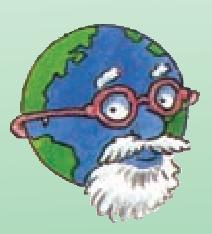 الف ) به مجموعه  افرادی که دریک جا زندگی می کنند چه می گویند؟دسته              گروه                جمعیت                 تیم  ب ) مهمترین محصول کشاورزی ایران کدام مورد زیر است ؟گندم و برنج                      گندم و جو                          خرما و جو                       پسته و خرما    ج ) مرکز استان گیلان کدام شهر است.رشت                       ساری                         گرگان                         بجنورد   د ) بزرگ ترین و پرجمعیّت ترین شهر استان اصفهان چه نام دارد ؟  آران و بیدگل                     کاشان                            اصفهان                            نجف آباد ه )پرجمعیّت  ترین شهرهای ایران به ترتیب کدام اند ؟مشهد – اصفهان – تهران                                                      تهران – مشهد –  اصفهان اصفهان – مشهد – تهران                                                      تهران – اصفهان –  مشهد و) کدام دسته از محصولات زیر را به صورت دیم می توان کاشت ؟الف ) برنج وپنبه   ب ) گندم وجو     ج ) مرکبات و برنج     د ) برنج وچایجمله های صحیح را با گذاشتن  مشخّص نمایید.الف ) تولّد از دلایل افزایش جمعیت می باشد.                                                 صحیح 	   غلط ب ) شهر اصفهان در کوهپایه قرار گرفته است .                                             صحیح                غلط ج ) جابه جایی مردم برای زندگی یا کار ، مهاجرت نامیده می شود .                صحیح               غلط د ) بیش تر برنج ایران، در شمال کشور کشت می شود .                                 صحیح               غلط ه) روستاها و شهرهای پرجمعیتی در کوهپایه‌ها به وجود آمده‌اند.                   صحیح               غلط و) هر استان به چندین شهر تقسیم می‌شود.                                                    صحیح               غلط چرا ناحیه کناره ی دریای خزر جمعیّت زیادی را در خود جای داده است ؟مهم ترین محصولات کشاورزی ایران که به کشورهای دیگر صادر می شوند چه نام دارد ؟تصویر زیر مربوط به کدام نوع آبیاری می باشد ؟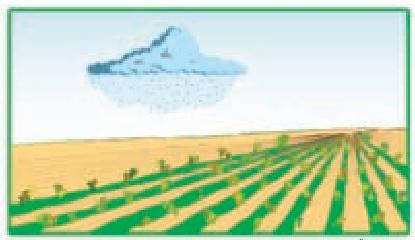 الف) نوع کشت (..................................)ب) آیا شهر اصفهان برای این نوع کشت  مناسب است ؟ چرا ؟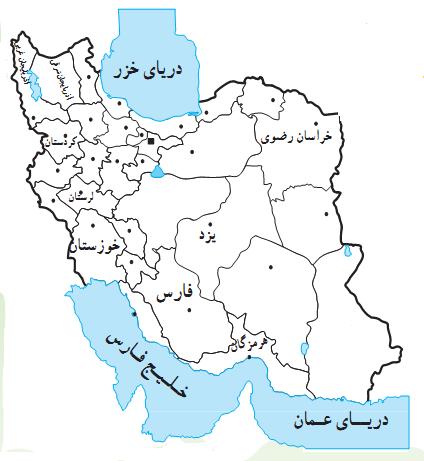 با توجّه به نقشه به سوالات زیرپاسخ دهید؟الف ) کشور ایران چند استان دارد ؟ ب ) استان محلّ زندگی خود را رنگ آبی کنید ؟ج ) استان سیستان و بلوچستان را رنگ قرمز کنید ؟افزایش ناگهانی جمعیت یک شهر چه مشکلاتی را به وجود می‌آورد؟